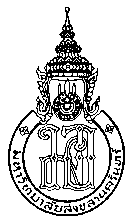 ข้อมูลการเผยแพร่ผลงานสารนิพนธ์ชื่อ (นาย/นาง/นางสาว)………………………………………….………….…….………………รหัสประจำตัว………………...……………………………….    ชื่อสารนิพนธ์ ..................................................................................................................................................................................หลักสูตร.....................................................………............ สาขาวิชา…………………………………………………..……………แผน /แบบ …….3. การเผยแพร่ในรูปของบทความวารสาร (ทั้งที่ตีพิมพ์แล้วหรือได้รับการตอบรับให้ตีพิมพ์)3.1 ชื่อผู้เขียน……………………………………………………………………………………………………………………………………………………………………ชื่อบทความ………………………………………………………………………………………………………..…………………………………………………….ชื่อวารสาร………………………………………………………………………………………………………..……………………………………………………….         ปีที่:ฉบับที่:พิมพ์ปี:หน้า……………………………………………………………………………..…………………………………………………………………วารสารระดับ/ฐานข้อมูล*   ชาติ (ฐาน TCI   กลุ่ม 1    กลุ่ม 2   กลุ่ม 3   อื่นๆ ระบุ.......................................)              			            นานาชาติ ฐาน Web of Sci  SCIE     SSCI       AHCI 	 ESCI		            นานาชาติฐานอื่น ระบุชื่อฐานข้อมูล.............................................................................................             สถานภาพของบทความ 	     ตีพิมพ์แล้ว 			 อยู่ระหว่างการตีพิมพ์ 	     ได้รับการตอบรับให้ตีพิมพ์ 	 สนพ.ตอบรับว่าได้รับเอกสารแล้ว3.2 ชื่อผู้เขียน……………………………………………………………………………………………………………………………………………………………………ชื่อบทความ…………………………………………………………………………………………………………………………………………………………………ชื่อวารสาร…………………………………………………………………………………………………………………………………………………………………         ปีที่:ฉบับที่:พิมพ์ปี:หน้า……………………………………………………………………………..…………………………………………………………………วารสารระดับ/ฐานข้อมูล*   ชาติ (ฐาน TCI   กลุ่ม 1    กลุ่ม 2   กลุ่ม 3   อื่นๆ ระบุ.......................................)              			            นานาชาติ ฐาน Web of Sci  SCIE     SSCI        AHCI 	 ESCI		            นานาชาติฐานอื่น ระบุชื่อฐานข้อมูล.............................................................................................             สถานภาพของบทความ 	     ตีพิมพ์แล้ว        		 อยู่ระหว่างการตีพิมพ์ 	     ได้รับการตอบรับให้ตีพิมพ์ 	 สนพ.ตอบรับว่าได้รับเอกสารแล้วการเผยแพร่ในการประชุมวิชาการ (พร้อมนี้ได้แนบเอกสารประกอบมาด้วยแล้ว)** ชื่อผู้เขียน/นำเสนอ……………………………………………………………………………………………………………………………………………………ชื่อเรื่องผลงานที่นำเสนอ…………………………………………………………………………………………………………………………………………….ชื่อการประชุม…………………………………………………………………………………………………………………………………………………………วันเดือนปีและสถานที่จัดประชุม………………………………………………………………………………………………………………………………..ชื่อหน่วยงานที่จัดประชุม……………………………………………………………………………………………………………….………………………….วันที่นำเสนอผลงาน ......................................................................................................................................................................เอกสารประมวลบทความในการประชุม (Proceedings)  ปีที่..............................หน้าที่.....................ถึงหน้าที่......................... เป็นการประชุมระดับ     ชาติ         		   			 นานาชาติรูปแบบผลงาน 	 Full Proceedings   	ประเภทผลงาน	 Oral		    			 Poster                                                                2การเผยแพร่ในรูปแบบอื่นๆ (โปรดระบุข้อมูลเพิ่มเติมหากมีการนำเสนอในรูปแบบอื่น เช่น ได้รับการจดสิทธิบัตร อนุสิทธิบัตร ฯลฯ)…………………………………………………………………………………………………………………………………………………………………….…………………..……ขณะนี้ยังไม่สามารถเผยแพร่หรือตีพิมพ์ผลงานได้  เนื่องจาก ( โปรดระบุรายละเอียด เช่น มีการจดสิทธิบัตร หรือเป็นเงื่อนไขของการรับทุนจากแหล่งทุน (ระบุแหล่งทุน) …………………………………………………………………………………………………………………………………………………………………….…………………..……	ข้าพเจ้าขอรับรองว่า ได้ตรวจสอบความถูกต้องของข้อมูลดังกล่าวแล้วทุกประการ และตรวจสอบข้อมูลแล้ว เมื่อวันที่.................................... ว่าวารสารที่ตีพิมพ์ ไม่ปรากฏชื่อใน Beall’s List : predatory open access publishers ในช่วงเวลาที่ผลงานได้รับการตีพิมพ์ในวารสารนั้น หากบัณฑิตวิทยาลัยตรวจสอบพบในภายหลังว่าข้อมูลไม่เป็นความจริง ข้าพเจ้ายินดีให้บัณฑิตวิทยาลัยตัดสิทธิ์ในการสำเร็จการศึกษาโดยไม่ขออุทธรณ์ใด ๆ ทั้งสิ้นความเห็นคณะกรรมการ…………………………………………………………….……………………………………………….…………………คณะกรรมการ………………………..………………………………ในคราวประชุมครั้งที่………/………..เมื่อวันที่………………….………………  ให้ความเห็นชอบการเผยแพร่ผลงานวิทยานิพนธ์ของ (นาย/นาง/นางสาว)……………………………………………………………………………………….   ว่าครบถ้วนตามมาตรฐานการประกันคุณภาพของหลักสูตรระดับ      ปริญญาเอก	สาขาวิชา………………………………………………………… ปริญญาโท	สาขาวิชา…………………………………………………………            (ลงชื่อ) …………………………………………………………. ผู้มีอำนาจลงนาม(……….………………………….……………………)________/_________/________(ลงชื่อ)……………………………………......................นักศึกษา(ลงชื่อ)…………………………………อาจารย์ที่ปรึกษาสารนิพนธ์หลัก    (…………………………………………………………………)    (…………………………………………………………………)        _________/_________/_________      _________/_________/_________(ลงชื่อ)………………………………………ประธานคณะกรรมการบริหารหลักสูตร    (…………………………………………………………………)         _________/_________/_________